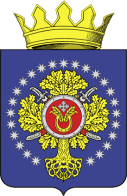 УРЮПИНСКИЙ МУНИЦИПАЛЬНЫЙ РАЙОНВОЛГОГРАДСКОЙ ОБЛАСТИУРЮПИНСКАЯ  РАЙОННАЯ  ДУМАР  Е  Ш  Е  Н  И  Е24 декабря 2021  года	                    № 290 Об утверждении структуры и штатной численности контрольно-счетной палаты Урюпинского муниципального района с 01 января 2022 года        Рассмотрев обращение председателя контрольно-счетной палаты Урюпинского муниципального района об утверждении структуры и штатной численности контрольно-счетной палаты Урюпинского муниципального района с 01 января 2022 года, в соответствии со статьей 5 Федерального закона от 7 февраля 2011 года № 6-ФЗ «Об общих принципах организации и деятельности контрольно-счетных органов субъектов Российской Федерации и муниципальных образований», со статьей 4 Положения о контрольно-счетной палате Урюпинского муниципального района, утвержденного решением Урюпинской районной Думы от 08 декабря 2021 года № 17/276, Урюпинская районная Дума РЕШИЛА:        1. Утвердить следующую структуру контрольно-счетной палаты Урюпинского муниципального района с 01 января 2022 года:        председатель контрольно-счетной палаты Урюпинского муниципального района;        аппарат контрольно-счетной палаты, в состав которой входят лица замещающие должности муниципальной службы.        2. Утвердить следующую штатную численность контрольно-счетной палаты Урюпинского муниципального района с 01 января 2022 года:        председатель контрольно-счетной палаты - 1 единица;        ведущий инспектор                                       - 2 единицы.        3. Признать утратившим силу с 01 января 2022 года решения Урюпинской районной Думы:          от 2 мая 2012 года № 37/317 «Об утверждении  структуры и штатной численности работников Контрольно-счетной палаты Урюпинского муниципального района»;        от 20 февраля 2014 года № 59/500 «О внесении изменений в решение Урюпинской районной Думы от 2 мая 2012 года № 37/317 «Об утверждении  структуры и штатной численности работников Контрольно-счетной палаты Урюпинского муниципального района».        4. Председателю контрольно-счетной палаты Урюпинского муниципального района привести правовые акты, регламентирующие структуру и штатную численность контрольно-счетной палаты, в соответствие с настоящим решением.                 5. Настоящее решение вступает в силу со дня принятия.              Председатель                                                    Урюпинской районной Думы                                                   Т.Е. Матыкина                                                                        